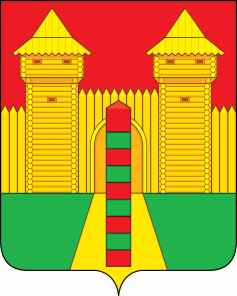 АДМИНИСТРАЦИЯ МУНИЦИПАЛЬНОГО ОБРАЗОВАНИЯ «ШУМЯЧСКИЙ РАЙОН» СМОЛЕНСКОЙ ОБЛАСТИФИНАНСОВОЕ УПРАВЛЕНИЕПРИКАЗ №12От 24.03.2021 г. № 12П р и к а з ы в а ю:Утвердить прилагаемый Регламент организации работы по финансовому обеспечению муниципальных бюджетных учреждений.Признать утратившим силу приказ от 30.12.2015 №47 «Об утверждении Регламента организации работы по финансовому обеспечению муниципальных бюджетных учреждений».Довести настоящий приказ до главных распорядителей средств местного бюджета муниципального образования «Шумячский район» Смоленской области.Начальник Финансового управления                                       Ю.В. ВозноваУТВЕРЖДЕНприказом Финансового управления Администрации муниципального образования «Шумячский район» Смоленской областиот 24.03.2021г.  № 12РЕГЛАМЕНТорганизации работы по финансовому обеспечению бюджетных учреждений муниципального образования «Шумячский район» Смоленской областиОб утверждении Регламента организации работы по финансовому обеспечению муниципальных бюджетных учреждений№ п/пНаименование операцииИсполнительСроки исполненияНаименование документа12345Утверждение аналитических кодов приказом Финансового управления Администрации муниципального образования «Шумячский район» Смоленской области (далее - Финансовое управление)Бюджетный отделВ сроки формирования местного бюджета муниципального образования «Шумячский район» Смоленской области на очередной финансовый год, в течении года – по мере необходимости Приказ Финансового управления Ведение справочников кодов региональной классификации в программном комплексе (далее также- ПК)Бюджетный отдел Справочники бюджетной классификацииДоведение утвержденных аналитических кодов и кодов региональной классификации до главного распорядителяБюджетный отделВ течение 5 рабочих дней с момента подписания ПриказаПриказ Финансового управления Установление контролей в ПК:1) контроль на непревышением общего остатка средств на лицевом счете бюджетного  учреждения;2) контроль плана финансово-хозяйственной деятельности (далее – план ФХД) по доходам с планом ФХД по расходам (Доходы >=Расходы);3) контроль плана ФХД по доходам с поступлениями на лицевой счет бюджетного  учреждения в разрезе бюджетной классификации (исключение – средства во временном распоряжении и невыясненные поступления)4) контроль плана ФХД по расходам с выплатами с лицевого счета бюджетного  учреждения в разрезе бюджетной классификации (исключение – средства во временном распоряжении и  невыясненные поступления);5) контроль плана ФХД по доходам с планом ФХД по расходам по конкретной субсидии;6) контроль остатка средств на лицевом счете бюджетного  учреждения по конкретной субсидииОтдел автоматизиро-ванных систем управления бюджетным процессомДепартамента бюджета и финансов Смоленской областиДо начала очередного финансового годаСоставление плана ФХД на бумажном носителе по форме, установленной главным распорядителем,  внесение в ПК в режиме «План ФХД»   показателей плана ФХД бюджетного  учреждения в части поступлений и выплат и представление плана ФХД главному распорядителю на бумажном носителе и в электронном видеБюджетные  учрежденияВ течение 15 рабочих дней после принятия решения «О местном бюджете муниципального образования «Шумячский район» Смоленской областиПлан ФХД бюджетного  учрежденияПроверка плана ФХД на бумажном носителе и в электронном виде, утверждение плана ФХД бюджетного учреждения на бумажном носителеГлавный распорядительВ порядке и сроки, установленные учредителемПлан ФХД бюджетного  учрежденияУтверждение показателей  плана ФХД бюджетного  учреждения, проставление в ПК при положительном результате проверки  аналитического признака «Проверено» Бюджетный отделДо начала  текущего годаПлан ФХД бюджетного  учрежденияВозврат бюджетному  учреждению  плана ФХД при отрицательном результате проверки с проставлением в ПК аналитического признака «Забракован» с указанием причины забраковки Бюджетный отделВ течение 3 рабочих дней после внесения плана ФХД в ПКПлан ФХД бюджетного  учрежденияСоставление уточненного плана ФХД на бумажном носителе по форме, установленной главным распорядителем, внесение в ПК в режиме «План ФХД»  показателей плана ФХД бюджетного  учреждения в части поступлений и выплат и представление уточненного плана ФХД главному распорядителю на бумажном носителе и в электронном виде Бюджетные  учрежденияВ порядке и сроки, установленные учредителемУточненный план ФХД бюджетного  учрежденияПроверка уточненного плана ФХД на бумажном носителе и в электронном виде, утверждение уточненного плана ФХД бюджетного учреждения.  Главный распорядительВ сроки, установленные учредителемУточненный план ФХД бюджетного  учрежденияУтверждение измененных показателей  плана ФХД бюджетного  учреждения, проставление в ПК при положительном результате проверки  аналитического признака «Принят к исполнению»Бюджетный отделВ течение 3 рабочих дней после внесения плана ФХД в ПКИзменения в  план ФХД бюджетного  учрежденияВозврат бюджетному  учреждению уточненного плана ФХД при отрицательном результате проверки с проставлением в ПК   аналитического признака «Забракован» с указанием причины забраковки Бюджетный отделВ течение 3 рабочих дней после внесения плана ФХД в ПКУточненный план ФХД бюджетного  учрежденияЗачисление остатков средств по состоянию на начало текущего финансового года на лицевые счета бюджетного учреждения в ПКВ автоматизиро -ванном режимеНе позднее пятого рабочего дня текущего финансового года Остатки на начало годаНаправление письма о наличии потребности в направлении неиспользованных остатков целевых субсидий на те же цели в текущем финансовом году в Финансовое управление Главный распорядительДо 1 апреля финансового года следующего за отчетнымПисьмо о наличии потребности в направлении неиспользованных остатков целевых субсидий на те же цели Согласование наличия потребности в направлении неиспользованных остатков целевых субсидий на те же цели в текущем финансовом году путем проставления в ПК  аналитического признака «Проверено» Бюджетный отделПо факту представления письма от Главного распорядительПроставление отметки «Разрешить» использование остатков целевых субсидий по состоянию на начало текущего финансового года в ПК Отдел по казначейскому исполнению бюджетаНе позднее рабочего дня, следующего за днем согласования наличия потребности бюджетным отделомСоставление в электронном виде и печать на бумажном носителе платежных поручений на перечисление  неиспользованных остатков целевых субсидий в доход местного бюджета муниципального образования «Шумячский район»  Смоленской области ( далее - местный бюджет). а также платежных поручений на возврат в местный бюджет субсидии на выполнение муниципального задания в объеме, соответствующем показателям, характеризующим объем неоказанной муниципальной услуги (невыполненной работы). Оформление платежных поручений подписями руководителя и главного бухгалтера (иных уполномоченных руководителем лиц, включенных в карточку образцов подписей и оттиска печати, представляемую в отдел  по казначейскому исполнению бюджета( далее – карточка образцов подписей);  заверение оттиском гербовой печати бюджетного учреждения платежных поручений.Оформление платежных поручений электронной подписью (далее - ЭП)  руководителя и главного бухгалтера (иных уполномоченных руководителем лиц, включенных в карточку образцов подписей) бюджетного учреждения в  ПК при представлении документов в электронном видеБюджетные учрежденияДо 1 апреля финансового года следующего за отчетнымПлатежные порученияПредставление писем об  установленных сроках выдачи заработной платы (денежного содержания) и выплат социального характера в отдел по казначейскому исполнению бюджета Бюджетные учрежденияДо 15 декабря текущего финансового года;в течение текущего финансового года - по мере необходимостиПисьмо об  установленных сроках выдачи заработной платы (денежного содержания) и выплат социального характера в произвольной формеСоставление в электронном виде и печать на бумажном носителе платежных поручений на оплату расходов за поставленные товары, выполненные работы, оказанные услуги в соответствии с документами, подтверждающими возникновение денежных обязательств; платежных поручений на получение наличных денег (далее также – платежные поручения),  внебанковских платежных поручений.В случае оплаты расходов за счет средств, предоставленных муниципальным бюджетным учреждениям в виде субсидий на иные цели и бюджетных инвестиций, прикрепление в ПК  сканированных копий документов, подтверждающих возникновение денежных обязательств, к платежным поручениям Бюджетные учрежденияПо факту поставки товаров, выполнения работ, оказания услуг;в соответствии со сроками выплаты зарплаты, социальных выплат и получения наличных денег на хозяйственные, командировочные и другие расходы. Платежные поручения,  внебанковские платежные порученияОформление платежных поручений ,  внебанковских платежных поручений на бумажном носителе   подписями руководителя и главного бухгалтера (иных уполномоченных руководителем лиц, включенных в карточку образцов подписей );  заверение оттиском гербовой печати бюджетного  учреждения платежных поручений,  внебанковских платежных порученийРуководитель и главный бухгалтер (иные уполномоченные руководителем лица,включенные в карточку образцов подписей) бюджетного  учрежденияПо факту составления платежных поручений Платежные поручения, внебанковские платежные порученияОформление платежных поручений , внебанковских платежных поручений , сканированных копий документов, подтверждающих возникновение денежных обязательств, ЭП руководителя и главного бухгалтера (иных уполномоченных руководителем лиц, включенных в карточку образцов подписей ) бюджетного учреждения  в  ПК     при представлении документов в электронном видеРуководитель и главный бухгалтер (иные уполномоченные руководителем лица,включенные в карточку образцов подписей) бюджетного  учрежденияПо факту составления платежных поручений Платежные поручения, внебанковские платежные поручениядокументы, подтверждающие возникновение денежных обязательствПредставление  в отдел по казначейскому исполнению бюджета платежных поручений,  внебанковских платежных поручений (далее также– платежные документы),  на бумажных носителях или в электронном виде с ЭП руководителя и главного бухгалтера (иных уполномоченных руководителем лиц, включенных в карточку образцов подписей ) бюджетного  учреждения. В случае оплаты расходов за счет средств, предоставленных муниципальным бюджетным  учреждениям в виде субсидий на иные цели и бюджетных инвестиций, представление документов, подтверждающих возникновение денежных обязательств( далее – подтверждающие документы), на бумажных носителях илив электронном виде с ЭП руководителя и главного бухгалтера (иных уполномоченных руководителем лиц, включенных в карточку образцов подписей ) бюджетного  учрежденияБюджетные  учрежденияПлатежные документы, подтверждающие документы,на бумажном носителе представляются - с 9.00 до 11.00,с датой платежного поручения, соответствующей текущему рабочему дню;- с 9.00 до 17.00,с датой платежного поручения, соответствующей следующему рабочему дню.Платежные документы, подтверждающие документы в электронном виде представляются в течение текущего рабочего дня: - при представлении до 13 часов  текущего рабочего дня с датой платежного поручения, соответствующей текущему рабочему дню; - при представлении после 13 часов текущего рабочего дня с датой платежного поручения, соответствующей следующему рабочему дню.Платежные поручения на получение наличных денег  в электронном виде и на бумажном носителе  представляются за 2 рабочих дня до получения наличных денег в уполномоченном учреждениибанка в течении операционного дняПлатежные иподтверждающие документыПроверка  в порядке, установленном Финансовым управлением, платежных  и подтверждающих  документов,  представленных на бумажном носителе, проставление штампа «Проверено» с указанием даты и подписи ответственного исполнителяОтдел по казначейскому исполнению  бюджетаВ течение текущего рабочего дняПлатежные иподтверждающие документыВозврат  бюджетным  учреждениям не  принятых к исполнению платежных документов, представленных на бумажном носителе, со штампом «Отказано» с указанием даты и подписи  ответственного исполнителяОтдел по казначейскому исполнению бюджетаНе позднее   рабочего дня, следующего за днем представления платежных документов Платежные иподтверждающие документыПроверка  в порядке, установленном Финансовым управлением,  платежных   и подтверждающих документов, представленных в электронном виде в ПК , проставление ответственным исполнителем аналитических признаков «Проверено» , «Забракован» с указанием причины забраковкиОтдел по казначейскому исполнению бюджетаНе позднее  рабочего дня, следующего за днем представления платежных  документовПлатежные иподтверждающие документы26.Формирование в ПК  рейсов отправки платежных поручений Отдел по казначейскому бюджетаЕжедневно до 15.30 ч. –с исполнением в течение текущего рабочего дня;после 15.30 ч. – с   исполнением на следующий рабочий деньРейсы платежных поручений, подлежащих оплате с казначейского счета  Финансового управления27.Формирование в ПК на основании рейсов отправки платежных поручений реестров электронных платежных поручений   на оплату расходов бюджетных  учрежденийОтдел по казначейскому бюджета  Ежедневно до 15.30 ч. –с исполнением в течение текущего рабочего дня;после 16.00 ч. – с   исполнением на следующий рабочий деньРеестр электронных платежных поручений по форме согласно приложению №1 к  Регламенту исполнения сводной бюджетной росписи местного бюджета муниципального образования «Шумячский район» Смоленской области, бюджета Шумячского городского поселения, и бюджетных росписей главных распорядителей средств местного бюджета муниципального образования «Шумячский район» Смоленской области, бюджета Шумячского городского поселения  от 24.03.2021г  №  11 (далее – соответственно реестр электронных платежных поручений, Регламент исполнения  сводной бюджетной росписи)28.Визуальная проверка платежных поручений, включенных в реестр электронных платежных поручений, на бумажном носителе или в электронном виде в ПК на соответствие указанных в платежных поручениях кодов вида расходов текстовому назначению платежа, исходя из содержания текста назначения платежа.Начальник (ответственный работник) отдела по казначейскому исполнению бюджетаДо 15.30 ч. текущего рабочего дня – с исполнением в течение текущего рабочего дня, после 15.30 ч. – с исполнением на следующий рабочий деньРеестр электронных платежных поручений 29. Визуальная проверка платежных поручений, включенных в реестр электронных платежных поручений, на бумажном носителе или в электронном виде в ПК на соответствие указанных в платежных поручениях кодов вида расходов текстовому назначению платежа, исходя из содержания текста назначения платежа.Оформление реестров электронных платежных поручений подписью начальника отдела бухгалтерского учета и отчетности на бумажном носителе и (или)  ЭП в ПКНачальник отдела бухгалтерского учета и отчетностиДо 15.30 ч. текущего рабочего дня – с исполнением в течение текущего рабочего дня, после 15.30 ч. – с исполнением на следующий рабочий день Реестр электронных платежных поручений 30.Оформление реестров электронных платежных поручений подписью начальника Финансового управления  на бумажном носителе и заверение оттиском гербовой печати на бумажном носителе и (или) ЭП в ПК. НачальникФинансового управленияОтдел бухгалтерского учета и отчетностиЕжедневно до 15.30 ч. –с исполнением в течение текущего рабочего дня;после 15.30 ч. – с   исполнением на следующий рабочий деньРеестр электронных платежных поручений         31.Отправка платежных поручений в  УФК по Смоленской области посредством системы электронного документооборота УФК по Смоленской области (далее – СУФД) Начальник отдела автоматизированных систем управления До 16.30 ч. текущего рабочего дня – с исполнением в течение текущего рабочего дня, после 16.30 ч. – с исполнением на следующий рабочий деньРеестр электронных платежных поручений32.Проставление на реестре электронных платежных поручений на бумажном носителе штампа «Проведено ЭД» с указанием даты и подписи начальника (ответственного работника) отдела  бухгалтерского учета и отчетностии передача его в отдел по казначейскому исполнению бюджетаНачальник (ответственный работник) отдела  бухгалтерского учета и отчетностиПосле отправки платежных поручений  в  УФК по Смоленской областиРеестр электронных платежных поручений 33.Получение выписок о движении средств на казначейском счете  Финансового управления в соответствии регламентом заключенном между УФК по Смоленской области и Финансовым управлением (далее – Регламент), их обработкаОтдел  бухгалтерского учета и отчетностиВ сроки, установленные РегламентомВыписка о движениисредств на счете34.Отнесение сумм доходов, поступивших на лицевой счет бюджетного  учреждения (отдельный лицевой счет бюджетного  учреждения) на соответствующие коды Отдел  бухгалтерского учета и отчетностиЕжедневноПлатежные поручения35.Возврат плательщику зачисленных на  казначейский счет  Финансового управления средств по расчетным документам, в которых отсутствует информация, позволяющая определить принадлежность поступивших сумм (не указано наименование получателя средств, не указан лицевой счет бюджетного  учреждения) Отдел  бухгалтерского учета и отчетностиВ течение 10 рабочих дней после зачисления невыясненных поступлений на  казначейский счет  Финансового управленияПлатежные поручения36.Уточнение сумм, зачисленных на лицевой  счет бюджетного  учреждения и отнесенных к невыясненным поступлениям, по расчетным документам, в которых не указаны  идентификационный код по  поступлениям или код вида расходов с дополнительной детализацией, или указан несуществующий код вида расходов с дополнительной детализацией, путем формирования в ПК уведомления об уточнении операций клиента, платежного поручения (внебанковское). Представление в отдел по казначейскому исполнению бюджета уведомления об уточнении операций клиента, платежного поручения (внебанковское) на бумажных носителях илив электронном виде с ЭП руководителя и главного бухгалтера (иных уполномоченных руководителем лиц, включенных в карточку образцов подписей ) бюджетного  учрежденияБюджетное  учреждениеПо мере необходимостиУведомление об уточнении операций клиента по форме согласно приложению № 25 к Порядку открытия и ведения лицевых счетов Финансовым управлением Администрации муниципального образования «Шумячский район» Смоленской области, утвержденного приказом Финансового управления Администрации муниципального образования «Шумячский район» Смоленской области от 29.05.2018 № 30(далее – соответственно Порядок открытия и ведения лицевых счетов, Уведомление об уточнении операций клиента), платежное поручение (внебанковское)37.Формирование в ПК уведомления об уточнении операций клиента, платежного поручения (внебанковское) по  перечислениям в случае ошибочного указания бюджетным  учреждением в платежном документе кодов видов расходов, кодов дополнительной детализации, кодов субсидии.  Представление в отдел по казначейскому исполнению бюджета уведомления об уточнении операций клиента на бумажных носителях илив электронном виде с ЭП руководителя и главного бухгалтера (иных уполномоченных руководителем лиц, включенных в карточку образцов подписей ) бюджетного  учреждения Бюджетное  учреждениеПо мере необходимостиУведомление об уточнении     операций клиента , платежное поручение (внебанковское)38.Проверка в ПК уведомления об уточнении операций, платежного поручения (внебанковское) клиента,проставление ответственным исполнителем аналитических признаков «Проверено», «Забракован» с указанием причины забраковки   и подтверждение путем проставления даты проводкиОтдел по казначейскому исполнению бюджетаНе позднее  рабочего дня, следующего за днем  представления в Финансовое управление  бюджетным учреждением уведомления об уточнении операций клиентаУведомление об уточнении операций клиента 39.Отражение операций на лицевых счетах бюджетных  учреждений (отдельных лицевых счетах бюджетных учреждений) на основании выписок  о движении средств на  казначейском счете Финансового управления и проведенных  УФК по Смоленской области платежных документов В автоматизированном  режиме В день обработки выписок о движении средств на казначейском счете Финансового управления отделом бухгалтерского учета и отчетностиЛицевые счета бюджетных  учреждений40.Формирование выписок из лицевых счетов  бюджетных учреждений, (отдельных лицевых счетов бюджетных учреждений) (далее – выписки) в соответствии с Порядком открытия и ведения лицевых счетов .Начальник отдела автоматизированных систем управленияНе позднее  рабочего дня, следующего за днем  обработки выписок о движении средств на казначейском счете Финансового управления отделом бухгалтерского учета и отчетностиЛицевые счета бюджетных  учреждений41.Проверка выписок на бумажном носителе и (или) в электронном виде на корректность их формирования, полноту и правильность отражения операций по поступлениям и перечислениям, возврату  поступлений и  восстановлению перечислений. Проставление в ПК аналитического признака «Проверено»  ответственным работникомНачальник (ответственный работник) отдела по казначейскому исполнению бюджета Не позднее  рабочего дня, следующего за днем обработки выписок о движении средств на казначейском счете Финансового управления отделом бухгалтерского учета и отчетностиВыписки по форме согласно приложениям №  23-24  Порядка открытия и ведения лицевых счетов, другие документы к выписке42.Оформление проверенных выписок в электронном виде  ЭП работника отдела по казначейскому исполнению бюджета и отправка их в электронном виде бюджетным  учреждениямОтдел по казначейскому исполнению бюджетаОтправка- в автоматизированном режиме после проставления ЭПВыписки по форме согласно приложениям № 23-24 Порядка открытия и ведения лицевых счетов, другие документы к выписке43.Печать на бумажном носителе выписок, платежных поручений, других документов к выписке; проставление штампа Финансового управления «Проведено» с указанием даты и подписи ответственного лица (в случае отсутствия технической возможности их отправки  в электронном виде)Отдел по казначейскому исполнению бюджетаНе позднее  рабочего дня, следующего за днем  обработки выписок о движении средств на казначейском счете Финансового управления отделом бухгалтерского учета и отчетностии отражения операций на лицевых счетахВыписки по форме согласно приложениям№23-24Порядка открытия и ведения лицевых счетов , другие документы к выписке44.Выдача клиентам выписок из лицевых счетов бюджетных  учреждений (отдельных лицевых счетов бюджетных  учреждений) на бумажном носителе (в случае отсутствия технической возможности их отправки  в электронном виде)Отдел по казначейскому исполнению бюджета Не позднее  рабочего дня, следующего за днем  обработки выписок о движении средств на казначейском счете Финансового управления отделом бухгалтерского учета и отчетностиВыписки по форме согласно приложениям №23-24 Порядка открытия и ведения лицевых счетов, другие документы к выписке 45.Формирование в ПК  оборотной ведомости по лицевым счетам по учету средств бюджетных  учреждений (отдельным лицевым счетам) бюджетных  учреждений. Оформление подписью на бумажном носителе начальника (ответственного работника) отдела по казначейскому исполнению бюджета Отдел по казначейскому исполнению бюджетаЕжедневноОборотная ведомость по лицевым счетам клиентов по форме согласно приложению №2 к Регламенту исполнения сводной бюджетной росписи46.Прием выписки из лицевого счета бюджетного  учреждения (отдельного лицевого счета бюджетного   учреждения), проверка подлинности и корректности ЭП и сохранение их на магнитный или иной носитель информации для печати и дальнейшего хранения, или получение выписки из лицевого счета бюджетного  учреждения (отдельного лицевого счета бюджетного  учреждения в ПКБюджетные  учрежденияВ день получения выписки  из лицевого счета бюджетного   учреждения (отдельного лицевого счета бюджетного  учреждения) с приложениями в электронном видеВыписки по форме согласно приложениям№ 23-24 Порядка открытия и ведения лицевых счетов, другие документы к выписке47.Отражение операций в бухгалтерском учете на основании выписки из  лицевого счета бюджетного  учреждения (отдельного лицевого счета бюджетного  учреждения) Бюджетные  учрежденияЕжедневноВыписки по форме согласно приложениям № 23-24 Порядка открытия и ведения лицевых счетов, другие документы к выписке48.Отражение операций  в бюджетном учете Финансового управления Отдел   бухгалтерского учета и отчетностиЕжедневноРегистры бухгалтерского учета, предусмотренные инструкцией по бюджетному  учету49.Закрытие операционного дняОтдел автоматизированных систем управления бюджетным процессом Департамента бюджета и финансов Смоленской областиНа 3-й рабочий день после проведения операций в 9 ч. 00 мин.50.Формирование  отчетов о состоянии лицевого счета бюджетного учреждения (отдельного лицевого счета бюджетного учреждения) на первое число месяца, следующего за отчетным, нарастающим итогом с начала финансового годаНачальник отдела автоматизированных систем управления  Не позднее третьего рабочего дня  месяца, следующего за отчетнымОтчет о состоянии лицевого счета по форме согласно приложениям № 10-11 Порядка открытия и ведения лицевых счетов 51.Проверка сформированных отчетов о состоянии лицевого счета бюджетного учреждения (отдельного лицевого счета бюджетного  учреждения) на полноту и правильность отражения операций по поступлениям и перечислениям,  возвратов поступлений и восстановлению перечислений. Проставление в ПК  аналитического признака «Проверено» ответственным работникомНачальник (ответственный работник) отдела по казначейскому исполнению бюджета Не позднее третьего рабочего дня  месяца, следующего за отчетнымОтчет о состоянии лицевого счета по форме согласно приложениям №10-11 Порядка открытия и ведения лицевых счетов 52.Оформление проверенных отчетов о состоянии лицевого счета бюджетного учреждения (отдельного лицевого счета бюджетного  учреждения) в электронном виде  ЭП работника отдела по казначейскому исполнению бюджета Финансового управления и отправка их в электронном виде бюджетным  учреждениям Начальник (ответственный работник) отдела по казначейскому исполнению бюджета Отправка в автоматизированном режиме после проставления ЭП Отчет о состоянии лицевого счета по форме согласно приложениям № 10-11 Порядка открытия и ведения лицевых счетов 53.Печать отчета о состоянии лицевого счета бюджетного  учреждения (отдельного лицевого счета бюджетного  учреждения) на бумажном носителе, оформление его подписью ответственного работника и выдача его на бумажном носителе бюджетному  учреждению(в случае отсутствия технической возможности его получения в электронном виде)Отдел по казначейскому исполнению бюджета Не позднее третьего рабочего дня  месяца, следующего за отчетнымОтчет о состоянии лицевого счета по форме согласно приложениям № 10-11 Порядка открытия и ведения лицевых счетов 54.Ведение справочника бюджетных  учрежденийНачальник отдела автоматизированных систем управленияСправочник бюджетных  учреждений55.Ведение справочника  лицевых счетов в ПК Начальник отдела автоматизированных систем управленияСправочник лицевых счетов56Представление  в Финансовое управление  сведений по просроченной задолженности по расходам на оплату труда и (или) уплату страховых взносов по обязательному социальному страхованию на выплаты по оплате труда работников и иные выплаты работникам, источником финансового обеспечения деятельности которых являются средства местного бюджета по состоянию на 1-е число каждого кварталаГлавный распорядительДо 17 числа месяца, следующего за отчетным Сведения по кредиторской задолженности учреждений57Проверка сведений по просроченной задолженности по расходам на оплату труда и (или) уплату страховых взносов по обязательному социальному страхованию на выплаты по оплате труда работников и иные выплаты работникам, источником финансового обеспечения деятельности которых являются средства местного бюджетаОтдел бюджетного учета и отчетностиВ течение 3 рабочих дней после их представленияСведения по кредиторской задолженности учреждений58Представление в отдел по казначейскому исполнению бюджета  информации и документов для включения  информации в реестр участников бюджетного процесса, а также юридических лиц, не являющихся участниками бюджетного процесса (далее – сводный реестр) в соответствии с приказом Финансового управления от 28.08.2017 № 33 Бюджетные  учрежденияПо мере необходимостиПеречень информации (реквизитов) об организации – юридическом лице по форме согласно приложениям   № 2 к Порядку  формирования и ведения реестра участников бюджетного процесса, а также юридических лиц, не являющихся участниками бюджетного процесса, утвержденного приказом Министерства финансов РФ от 23.12.2014        № 163н (далее – Порядок 163н).Согласие на обработку персональных данных по форме согласно приложению к приказу Финансового управления от 28.08.2017 № 3359.Проверка представленных информации и документов для включения  информации в сводный реестрОтдел по казначейскому исполнению бюджета В течение 5 рабочих дней после их представленияПеречень информации (реквизитов) об организации – юридическом лице по форме согласно приложениям   № 2  к Порядку  163н.Согласие на обработку персональных данных по форме согласно приложению к приказу Финансового управления от 28.08.2017 № 3360.Формирование информации и документов для включения в реестр участников бюджетного процесса, а также юридических лиц, не являющихся участниками бюджетного процесса, в Единой интегрированной системе управления общественными финансами «Электронный бюджет» в соответствии с Порядком 163нОтдел по казначейскому исполнению бюджета В течение текущего финансового года – по мере необходимостиЗаявка на включение (изменение) информации об организации в cводный реестр реестре в Единой интегрированной системе управления общественными финансами «Электронный бюджет»61.Исполнение судебных актов, решений налогового органа о взыскании налога, сбора, страхового взноса, пеней и штрафовБюджетные учреждения.отдел по казначейскому исполнению бюджета По мере поступления исполнительных документов, решений налогового органа в сроки, определенные      ч. 20 ст. 30  Федерального закона от 08.05.2010 № 83-ФЗИсполнительные документы, решения налогового органа о взыскании налога, сбора, страхового взноса, пеней и штрафов и другие документы в соответствии с Федеральным законом от 08.05.2010 № 83-ФЗ 